Behöver du fler verktyg för att använda i samtal med individen om styrkor, svårigheter kring NPF och IF och kring hur man bäst riggar insatser/praktik/jobb/studier för just den personen?Välkommen till två likadana genomgångar av två kartläggningsmaterial. Du och din verksamhet har möjlighet att få, prova och utvärdera materialen kostnadsfritt under hösten, med handledning.De som gjort materialet och som presenterar det för oss, är Elin Pettersson och Kristin Backman på NP Support AB. Läs mer här: https://www.npsupport.se/ När	7 septemberVar 	Hotel ScheeleAnmälan 	Anmäl dig till linda.anderfjall@koping.se antingen till förmiddagen eller eftermiddagen:förmiddagen kl 9-12 eftermiddagen kl 13-16Sprid gärna inbjudan!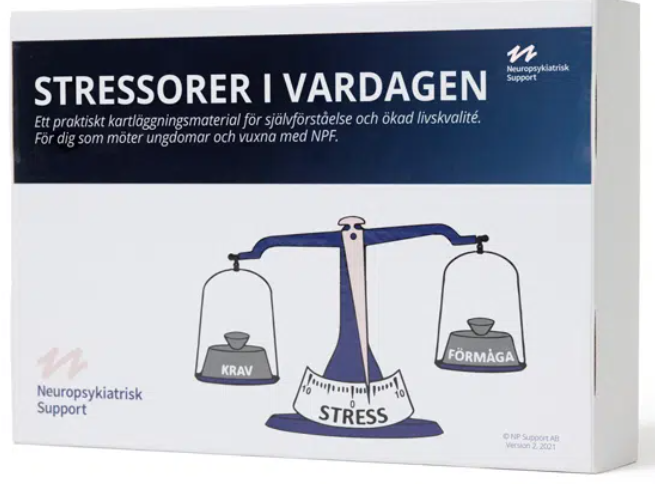 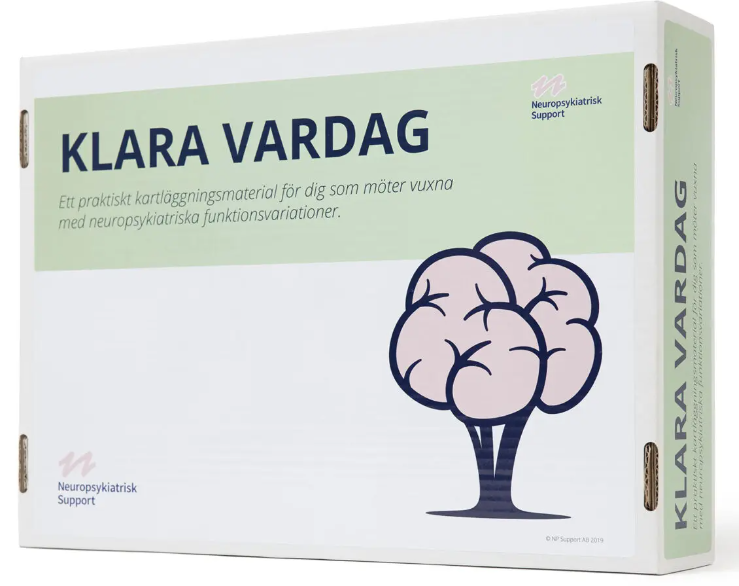 